Стихи о войне.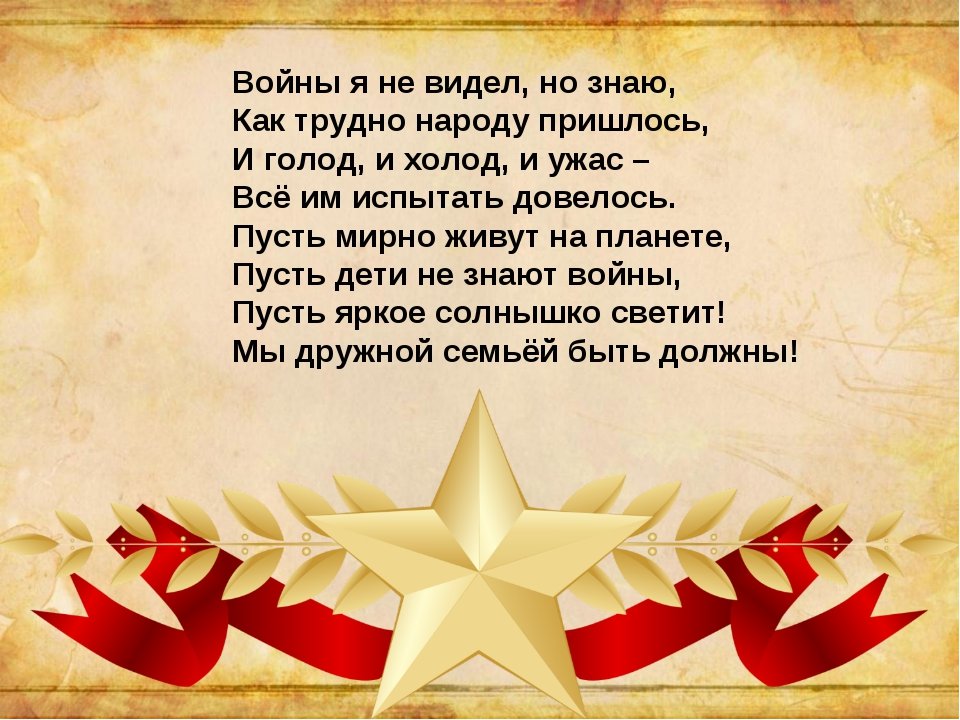 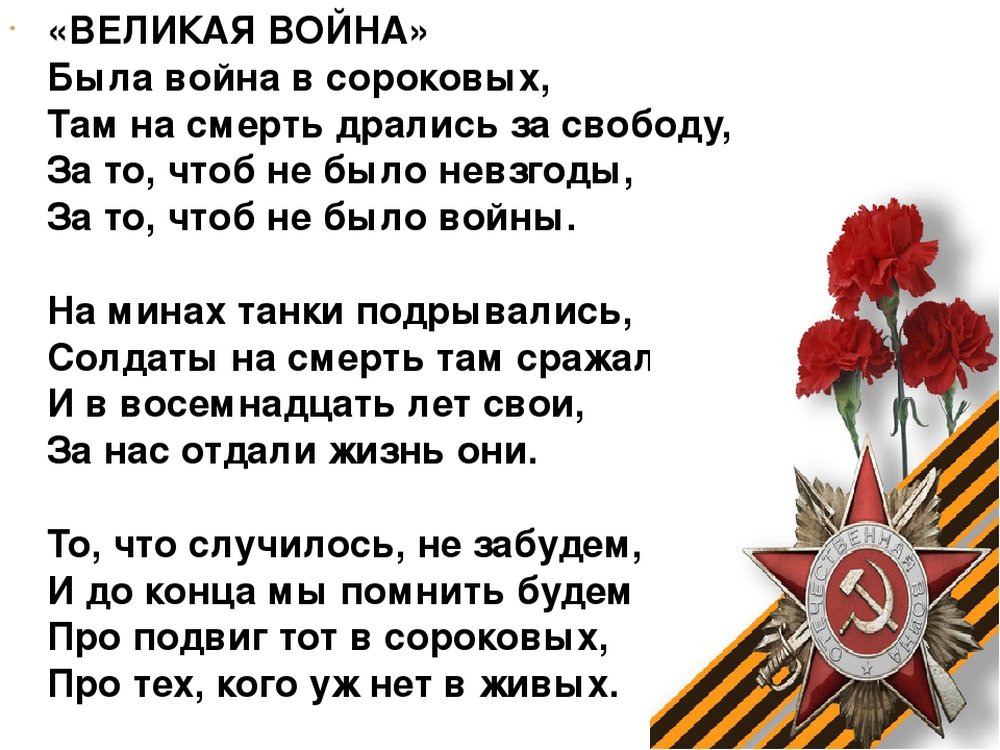 